                                                   ΔΕΛΤΙΟ ΤΥΠΟΥTα μέλη και οι εργαζόμενοι των Θεραπευτικών Προγραμμάτων Απεξάρτησης του Νομού Θεσσαλονίκης,« ΟΚΑΝΑ, ΚΕΘΕΑ, ΙΑΝΟΣ ΨΝΘ, ΑΡΓΩ ΨΝΘ, ΜΕΘΕΞΙΣ ΨΝΘ, Πρόγραμμα Προαγωγής Αυτοβοήθειας ΑΠΘ ΟΚΑΝΑ», διοργανώνουν για τέταρτη συνεχή χρονιά το Ποδοσφαιρικό Τουρνουά «ΔΕΥΚΑΛΙΩΝ». και σας προσκαλούν  όλους, το Σάββατο 1 και την Κυριακή 2  Ιουνίου στις 6 η ώρα το απόγευμα,  στο Δημοτικό Γήπεδο του Δήμου Καλαμαριάς (πρώην Αριστοτέλης).  Η διοργάνωση των φετινών εκδηλώσεων εντάσσεται στο πλαίσιο του ΕΣΠΑ και του Ευρωπαϊκού Προγράμματος  «Προγράμματα στην κοινότητα και στο δρόμο πρόληψης και έγκαιρης παρέμβασης για τη μείωση της ζήτησης και της προσφοράς εξαρτησιογόνων ουσιών» που υλοποιεί ο ΟΚΑΝΑ. Οι φετινές εκδηλώσεις αποτελούν  ένα ακόμη βήμα στην κατεύθυνση της συνεργασίας και της κοινής δημιουργικής δράσης μεταξύ των θεραπευτικών προγραμμάτων, η οποία αποτελεί σταθερή επιδίωξη των εμπλεκόμενων φορέων από την αρχή της διοργάνωσης.  Για   μάς   Η αλληλεγγύη είναι η μοναδική  απάντηση  στις κοινωνικές δυσκολίεςΗ στήριξη  σε όλους αυτούς που μας χρειάζονται αποτελεί στάση ζωήςΟ αγώνας  για μια κοινωνία ίσων ευκαιριών είναι τρόπος ζωήςΗ  αντιμετώπιση των εξαρτήσεων είναι ζήτημα όλων μαςΝα είστε όλοι εκείΑΡΓΩ ΨΝΘ, ΙΑΝΟΣ ΨΝΘ, ΚΕΘΕΑ ΙΘΑΚΗ,  ΜΕΘΕΞΙΣ ΨΝΘ, ΟΚΑΝΑ, ΠΡΟΓΡΑΜΜΑ ΠΡΟΑΓΩΓΗΣ ΑΥΤΟΒΟΗΘΕΙΑΣ ΑΠΘ ΟΚΑΝΑ *****Στο πλαίσιο  της εκδήλωσης  θα συγκεντρωθούν τρόφιμα  για να δοθούν  στο Κοινωνικό Παντοπωλείο του Δήμου Καλαμαριάςπαράκληση να δημοσιευτεί                                                                Με εκτίμηση                                                               Χριστιά Ελένη23105661366989174378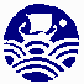 OKANA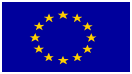    ΕΥΡΩΠΑΪΚΗ ΕΝΩΣΗ